Объявление о проекте поддержки местных инициатив11 октября 2019         В соответствии с  Постановлением Правительства Красноярского края от 30.09.2013 № 517-п «Об утверждении государственной программы Красноярского края  «Содействие развитию местного самоуправления» была утверждена подпрограмма «Поддержка местных инициатив»  в рамках которой,  реализуются проекты по поддержке местных инициатив.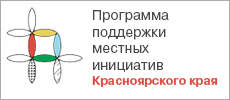     Проект поддержки местных инициатив граждан (ППМИ) - это механизм, позволяющий объединить финансовые ресурсы краевого бюджета, бюджета муниципального образования и средства физических и юридических лиц, направленных на решение социально-значимых вопросов. Общая идея и реальные дела, это то, на что сегодня необходимо сделать акцент, чтобы в дальнейшем жить в уютном, красивом посёлке, селе, деревне.     Проекты - победители получат субсидию из краевого бюджета на софинансирование мероприятий проекта -  85% от стоимости проекта,  5% от суммы проекта будет выделено из бюджета поседения, 7% от  иных источников (средства благотворителей, индивидуальных предпринимателей и т.д.) и 3 % от стоимости проекта  - это средства жителей поселения.    Уважаемые односельчане! Приглашаем вас принять участие в анкетировании, чтобы затем на собраниях и встречах обсудить все возможные варианты подготовки проектов поддержки местных инициатив.       Свои предложения по территориям (объектам), которые вы хотели бы видеть благоустроенными на территории поселения, а также предложения по направлениям реализации ППМИ вы можете оставить в администрации Большекосульского сельсовета, почтовом отделении, магазинах, Большекосульской СОШ, и Большекосульском СДК. Предложения принимаются до 18 октября 2019 года.        В соответствии с условиями конкурсного отбора территория либо объекты, которые будут принимать участие в конкурсе, должны находиться в собственности муниципального образования (поселения), то есть не могут принадлежать многоквартирному дому, не должны находиться в частной либо государственной (муниципальной) собственности.Телефон для справок: 27-3-74, 27-4-46Дата создания материала: 30.09.2019Дата создания: 11-10-2019
Дата последнего изменения: 11-10-2019